नेपाल सरकार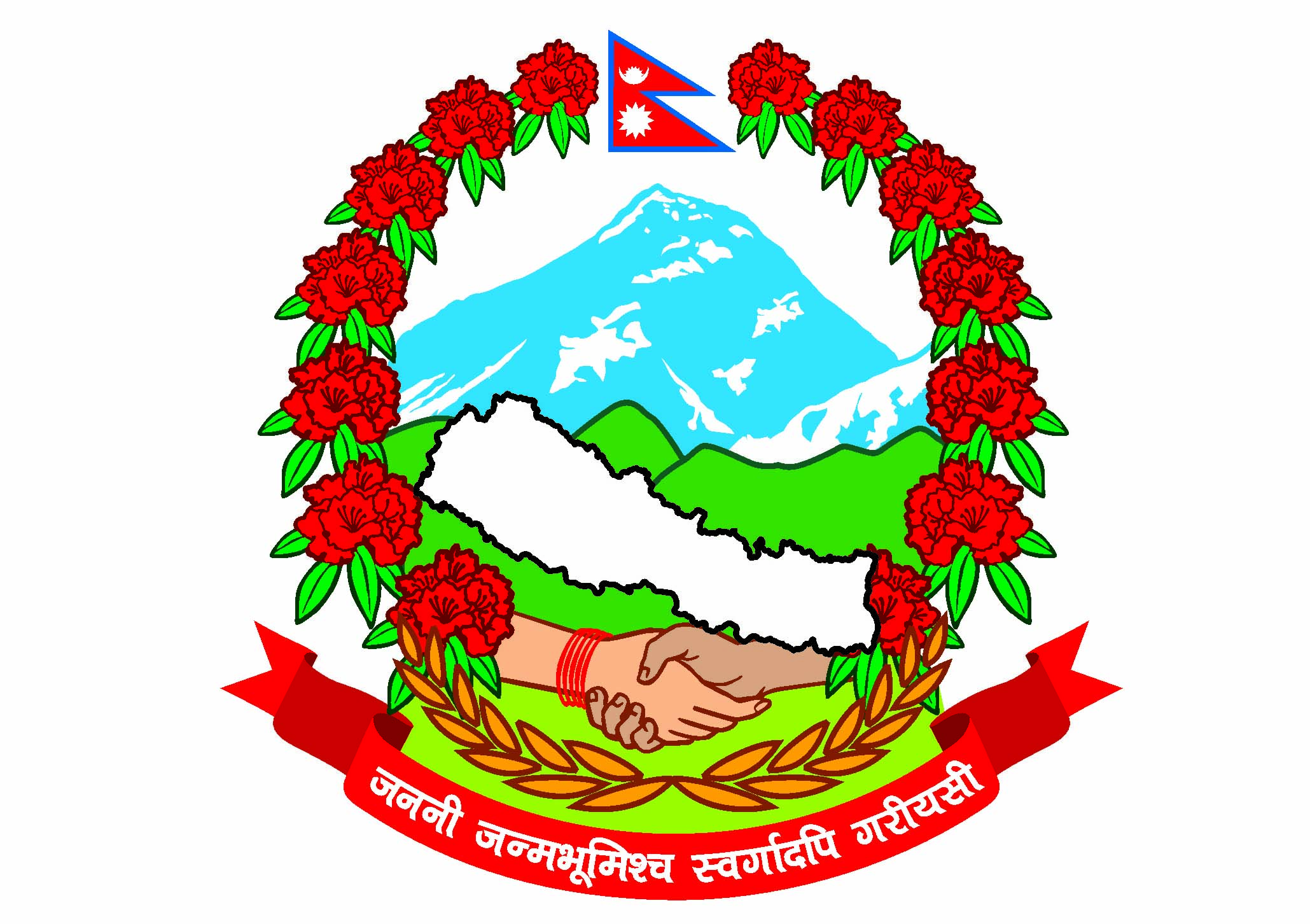 प्रधानमन्त्री तथा मन्त्रिपरिषद्को कार्यालयराजस्व अनुसन्धान विभाग हरिहरभवन, पुल्चोक, ललितपुरमितिः 2077।12।१३प्रेस विज्ञप्‍ती	झुट्टा तथा नक्कली म".अ.कर विजक प्रयोग गरी राजस्व छलि गर्ने ओम श्रीराम इन्टरप्राइजेज समेतका तपिसलमा उल्लखित ५ वटा फर्महरुले रु. 56,09,40,896।- (अक्षरुपी छपन्न करोड नौ लाख चालिस हजार आठ सय छयानब्बे रुपैया मात्र) विगो असुल गरी उक्त फर्महरुका कारोवार संचालक/प्रोप्राईटर तथा बैक खाता संचालकहरुलाई जरिवाना र कैद मागदावी हुन मिति 207७-१२-१३ गते उच्च अदालत पाटनमा मुद्दा दर्ता गरिएको ।१.	झुट्टा तथा नक्कली म".अ.कर विजक प्रयोग गरी राजस्व छलि गर्ने पर्सा जिल्ला, पर्सागढी नगरपालिका -4 बस्ने ओम श्रीराम इन्टरप्राइजेज (स्थायी लेखा नं. 601641477) को प्रोप्राइटर बीरेन्द्र राम चमारaf^ रु. 27,63,40,725।- (अक्षरेपी सत्ताइस करोड त्रिसठ्ठी लाख चालीस हजार सात सय पच्चीस रुपैयाँ मात्र।) विगो असुल गरी जरिवाना र कैद मागदावी लिई मिति 207७-१२-१३ गते उच्च अदालत पाटनमा मुद्दा दर्ता गरिएको ।	ओम श्रीराम इन्टरप्राइजेज (स्थायी लेखा नं. 601641477) का प्रोप्राइटर बीरेन्द्र राम चमार हजाराले मालबस्तु स्थानीय खरिद तथा आयात नगरी, झुट्टा खरिद देखाई विभिन्न फर्महरूलाई विक्री बीजक जारी गरी उक्त फर्महरूबाट विक्री रकम भुक्तानी लिई सो बीजक मार्फत असुल गरेको मूल्य अभिवृद्धि कर रकम सरकारी कोषमा दाखिला नगरेको र विभिन्न फर्महरूलाई नक्कली एवं झुट्टा बीजक उपलब्ध गराई जालसाजी गरी प्रपञ्च रची मूल्य अभिवृद्धि कर र आयकर समेतको राजस्व चुहावटको कसूर गरेको देखिएको । प्रतिवादीले राजस्व चुहावट (अनुसन्धान तथा नियन्त्रण) ऐन, २०५२ को दफा ३ ले निषेधित एवं सोही ऐनको दफा ४ को खण्ड (क), (ख), र (छ) बमोजिम कसुर गरी मु.अ.कर तर्फ रु. 10,17,41,960.- र आयकर तर्फ रु. 17,45,98,765.- राजस्व चुहावट गरेकोले राजस्व चुहावट (अनुसन्धान तथा नियन्त्रण) ऐन, 2052 को दफा २(छ१) बमोजिम समेत गरी मु.अ.कर तर्फ रु. 10,17,41,960.- र आयकर तर्फ रु. 17,45,98,765.- समेत कूल जम्मा विगो रु. 27,63,40,725।- (अक्षरेपी सत्ताइस करोड त्रिसठ्ठी लाख चालीस हजार सात सय पच्चीस रुपैयाँ मात्र।) राजस्व चुहावट गरेको वारदात स्थापित हुन आएकोले ओम श्रीराम इन्टरप्राइजेज (स्थायी लेखा नं. 601641477) का प्रोप्राइटर बीरेन्द्र राम चमार हजारालाई उल्लिखित कसूर अपराधमा राजस्व चुहावट (अनुसन्धान तथा नियन्त्रण) ऐन, 2052 को दफा २३ को उपदफा (१) र (३) तथा सोही ऐन (पहिलो संशोधन -2076) को दफा २३(१), २३(१) को खण्ड (घ) र २३ (४) वमोजिम विगो रकम रु. 27,63,40,725।- असुल उपर गरी जरिवाना र कैद सजाय हुन माग दावी लिई मिति 207७-१२-1३ गते उच्च अदालत पाटन ललितपुरमा मुद्दा दर्ता गरिएको। २.	झुट्टा तथा नक्कली मु.अ.कर विजक प्रयोग गरी राजस्व छलि गर्ने सिराहा बारा, करैयामाई गाँउपालिका -७ बस्ने एभरेष्ट नेपाल ट्रेड कन्सर्न (स्थायी लेखा नम्बर ६०४९१४१२) को प्रोप्राइटर महेश हजाराaf^ रु. 10,12,75,395।- (अक्षरेपी दस करोड बाह्र लाख पचहत्तर हजार तीन सय पन्चानब्बे रुपैयाँ मात्र।) विगो असुल गरी जरिवाना र कैद मागदावी लिई मिति 207७-१२-१३ गते उच्च अदालत पाटनमा मुद्दा दर्ता गरिएको ।	नेपाल ट्रेड कन्सर्न (स्थायी लेखा नम्बर ६०४९१४१२) का प्रोप्राइटर महेश हजाराले मालबस्तु स्थानीय खरिद तथा आयात नगरी, झुट्टा खरिद देखाई विभिन्न फर्महरूलाई विक्री बीजक जारी गरी उक्त फर्महरूबाट विक्री रकम भुक्तानी लिई सो बीजक मार्फत असुल गरेको मूल्य अभिवृद्धि कर रकम सरकारी कोषमा दाखिला नगरेको र विभिन्न फर्महरूलाई नक्कली एवं झुट्टा बीजक उपलब्ध गराई जालसाजी गरी प्रपञ्च रची मूल्य अभिवृद्धि कर र आयकर समेतको राजस्व चुहावटको कसूर गरेको देखिएको । प्रतिवादीले राजस्व चुहावट (अनुसन्धान तथा नियन्त्रण) ऐन, २०५२ को दफा ३ ले निषेधित एवं सोही ऐनको दफा ४ को खण्ड (क), (ख), र (छ) बमोजिम कसुर गरी मु.अ.कर तर्फ रु.3,88,10,401.- र आयकर तर्फ रु.6,24,64,994.- राजस्व चुहावट गरेकोले राजस्व चुहावट (अनुसन्धान तथा नियन्त्रण) ऐन, 2052 को दफा २(छ१) बमोजिम समेत गरी मु.अ.कर तर्फ रु.3,88,10,401.- र आयकर तर्फ रु.6,24,64,994.- समेत कूल जम्मा विगो रु.10,12,75,395।- (अक्षरेपी दस करोड बाह्र लाख पचहत्तर हजार तीन सय पन्चानब्बे रुपैयाँ मात्र।) राजस्व चुहावट गरेको वारदात स्थापित हुन आएकोले नेपाल ट्रेड कन्सर्न (स्थायी लेखा नम्बर ६०४९१४१२) का प्रोप्राइटर महेश हजारालाई उल्लिखित कसूर अपराधमा राजस्व चुहावट (अनुसन्धान तथा नियन्त्रण) ऐन, 2052 को दफा २३ को उपदफा (१) र (३) तथा सोही ऐन (पहिलो संशोधन -2076) को दफा २३(१), २३(१)को खण्ड (घ) र २३(४) वमोजिम विगो रकम रु.10,12,75,395।- असुल उपर गरी जरिवाना र कैद सजाय हुन माग दावी लिई मिति 207७-१२-1३ गते उच्च अदालत पाटन ललितपुरमा मुद्दा दर्ता गरिएको। ३.	झुट्टा तथा नक्कली म".अ.कर विजक प्रयोग गरी राजस्व छलि गर्ने जिल्ला महोत्तरी, पिपरा गाँउपालिका -5 बस्ने द भिजन इन्टरप्राइजेज (स्थायी लेखा नम्बर 601283936) का प्रोप्राइटर दुर्गेश कुमार झा तथा उक्त फर्मको बैंक खाता सञ्चालक नसिब कुमार झाaf^ रु. 10,10,31,327।- (अक्षरेपी दश करोड दस लाख एकतीस हजार तीन सय सत्ताइस रुपैयाँ मात्र।) विगो असुल गरी जरिवाना र कैद मागदावी लिई मिति 207७-१२-१३ गते उच्च अदालत पाटनमा मुद्दा दर्ता गरिएको ।	द भिजन इन्टरप्राइजेज (स्थायी लेखा नम्बर 601283936) का प्रोप्राइटर दुर्गेश कुमार झा तथा उक्त फर्मका खाता सञ्चालक नसिब कुमार झा समेतले मालबस्तु स्थानीय खरिद तथा आयात नगरी, झुट्टा खरिद देखाई विभिन्न फर्महरूलाई विक्री बीजक जारी गरी उक्त फर्महरूबाट विक्री रकम भुक्तानी लिई सो बीजक मार्फत असुल गरेको मूल्य अभिवृद्धि कर रकम सरकारी कोषमा दाखिला नगरेको र विभिन्न फर्महरूलाई नक्कली एवं झुट्टा बीजक उपलब्ध गराई जालसाजी गरी प्रपञ्च रची मूल्य अभिवृद्धि कर र आयकर समेतको राजस्व चुहावटको कसूर गरेको देखिएको । प्रतिवादीहरुले राजस्व चुहावट (अनुसन्धान तथा नियन्त्रण) ऐन, २०५२ को दफा ३ ले निषेधित एवं सोही ऐनको दफा ४ को खण्ड (क), (ख), र (छ) बमोजिम कसुर गरी मु.अ.कर तर्फ रु. 3,90,04,358.- र आयकर तर्फ रु. 6,20,26,969.- राजस्व चुहावट गरेकोले राजस्व चुहावट (अनुसन्धान तथा नियन्त्रण) ऐन, 2052 को दफा २(छ१) बमोजिम समेत गरी मु.अ.कर तर्फ रु. 3,90,04,358.- र आयकर तर्फ रु. 6,20,26,969.- समेत कूल जम्मा विगो रु. 10,10,31,327।- (अक्षरेपी दस करोड दस लाख एकतीस हजार तीन सय सत्ताइस रुपैयाँ मात्र।) राजस्व चुहावट गरेको वारदात स्थापित हुन आएकोले द भिजन इन्टरप्राइजेज (स्थायी लेखा नम्बर 601283936)  प्रोप्राइटर दुर्गेश कुमार झा तथा उक्त फर्मको बैंक खाता सञ्चालक नसिब कुमार झा समेतलाई उल्लिखित कसूर अपराधमा राजस्व चुहावट (अनुसन्धान तथा नियन्त्रण) ऐन, 2052 को दफा २३ को उपदफा (१) र (३) तथा सोही ऐन (पहिलो संशोधन -2076) को दफा २३(१), २३(१) को खण्ड (घ) र २३ (४) वमोजिम विगो रकम रु. 10,10,31,327।- असुल उपर गरी जरिवाना र कैद सजाय हुन माग दावी लिई मिति 207७-१२-1३ गते उच्च अदालत पाटन ललितपुरमा मुद्दा दर्ता गरिएको। ४.	झुट्टा तथा नक्कली म".अ.कर विजक प्रयोग गरी राजस्व छलि गर्ने जिल्ला पर्सा, बिरगंज उपमहानगरपालिका -31 बस्ने गुरू गणेश इम्पोर्ट एण्ड एक्सपोर्ट प्रा.लि. (स्थायी लेखा नम्बर 602400617) को सञ्चालक शुरेश सहनी मलाह तथा उक्त फर्मको बैक खाता सञ्चालक राम प्रसाद महतो समेतaf^ रु. 7,79,45,819। (अक्षरेपी सात करोड उनासी लाख पैतालीस हजार आठ सय उन्नाइस रुपैयाँ मात्र।) विगो असुल गरी जरिवाना र कैद मागदावी लिई मिति 207७-१२-१३ गते उच्च अदालत पाटनमा मुद्दा दर्ता गरिएको ।	गुरू गणेश इम्पोर्ट एण्ड एक्सपोर्ट प्रा.लि. (स्थायी लेखा नम्बर 602400617) को सञ्चालक शुरेश सहनी मलाह तथा उक्त फर्मको बैक खाता सञ्चालक राम प्रसाद महतो समेतले मालबस्तु स्थानीय खरिद तथा आयात नगरी, झुट्टा खरिद देखाई विभिन्न फर्महरूलाई विक्री बीजक जारी गरी उक्त फर्महरूबाट विक्री रकम भुक्तानी लिई सो बीजक मार्फत असुल गरेको मूल्य अभिवृद्धि कर रकम सरकारी कोषमा दाखिला नगरेको र विभिन्न फर्महरूलाई नक्कली एवं झुट्टा बीजक उपलब्ध गराई जालसाजी गरी प्रपञ्च रची मूल्य अभिवृद्धि कर, आयकर तथा लाभांस कर समेतको राजस्व चुहावटको कसूर गरेको देखिएको । प्रतिवादीहरुले राजस्व चुहावट (अनुसन्धान तथा नियन्त्रण) ऐन, २०५२ को दफा ३ ले निषेधित एवं सोही ऐनको दफा ४ को खण्ड (क), (ख), र (छ) बमोजिम कसुर गरी मु.अ.कर तर्फ रु. 5,76,95,37१.-, र आयकर तर्फ रु. 1,76,75,661.- र लाभांस कर तर्फ रु.25,74,787।- राजस्व चुहावट गरेकोले राजस्व चुहावट (अनुसन्धान तथा नियन्त्रण) ऐन, 2052 को दफा २(छ१) बमोजिम समेत गरी मु.अ.कर तर्फ रु. 5,76,95,37१.-, र आयकर तर्फ रु. 1,76,75,661.- र लाभांस कर तर्फ रु.25,74,787।- समेत कूल जम्मा विगो रु. 7,79,45,819। (अक्षरेपी सात करोड उनासी लाख पैतालीस हजार आठ सय उन्नाइस रुपैयाँ मात्र।) राजस्व चुहावट गरेको वारदात स्थापित हुन आएकोले गुरू गणेश इम्पोर्ट एण्ड एक्सपोर्ट प्रा.लि. (स्थायी लेखा नम्बर 602400617) को सञ्चालक शुरेश सहनी मलाह तथा उक्त फर्मको बैक खाता सञ्चालक राम प्रसाद महतो समेतलाई उल्लिखित कसूर अपराधमा राजस्व चुहावट (अनुसन्धान तथा नियन्त्रण) ऐन, 2052 को दफा २३ को उपदफा (१) र (३) तथा सोही ऐन (पहिलो संशोधन -2076) को दफा २३(१), २३(१) को खण्ड (घ) र २३ (४) वमोजिम विगो रकम रु.7,79,45,819।- असुल उपर गरी जरिवाना र कैद सजाय हुन माग दावी लिई मिति 207७-१२-1३ गते उच्च अदालत पाटन ललितपुरमा मुद्दा दर्ता गरिएको। ५.	झुट्टा तथा नक्कली म".अ.कर विजक प्रयोग गरी राजस्व छलि गर्ने उदयपुर जिल्ला, त्रियुगा नगरपालिका -7 बस्ने एनआइसी ट्रेडर्स (स्थायी लेखा नम्बर ३०४५६१३४८) को प्रोप्राइटर भुपेन्द्र कार्की तथा उक्त फर्मका बैक खाता संचालक गोपाल प्रसाद भट्टराई समेत २ जनाaf^ रु. 43,47,630।- (अक्षरेपी त्रिचालीस लाख सतचालीस हजार छ सय तीस रुपैयाँ मात्र।) विगो असुल गरी जरिवाना र कैद मागदावी लिई मिति 207७-१२-१३ गते उच्च अदालत पाटनमा मुद्दा दर्ता गरिएको ।	एनआइसी ट्रेडर्स (स्थायी लेखा नम्बर ३०४५६१३४८) का प्रोप्राइटर भुपेन्द्र कार्की तथा उक्त फर्मका बैक खाता संचालक गोपाल प्रसाद भट्टराई समेतको मिलेमतोमा माल बस्तु स्थानीय खरिद तथा आयात नगरी, झुट्टा खरिद देखाई विभिन्न फर्महरूलाई विक्री बीजक जारी गरी उक्त फर्महरूबाट विक्री रकम भुक्तानी लिई सो बीजक मार्फत असुल गरेको मूल्य अभिवृद्धि कर रकम सरकारी कोषमा दाखिला नगरेको र विभिन्न फर्महरूलाई नक्कली एवं झुट्टा बीजक उपलब्ध गराई जालसाजी गरी प्रपञ्च रची मूल्य अभिवृद्धि कर र आयकर समेतको राजस्व चुहावटको कसूर गरेको देखिएको । प्रतिवादीहरुले राजस्व चुहावट (अनुसन्धान तथा नियन्त्रण) ऐन, २०५२ को दफा ३ ले निषेधित एवं सोही ऐनको दफा ४ को खण्ड (क), (ख), र (छ) बमोजिम कसुर गरी मु.अ.कर तर्फ रु. 39,36,236.- र आयकर तर्फ रु.4,11,394.- राजस्व चुहावट गरेकोले राजस्व चुहावट (अनुसन्धान तथा नियन्त्रण) ऐन, 2052 को दफा २(छ१) बमोजिम समेत गरी मु. अ. कर तर्फ रु.39,36,236.- र आयकर तर्फ रु.4,11,394.- समेत कूल जम्मा विगो रु.43,47,630।- (अक्षरेपी त्रिचालीस लाख सतचालीस हजार छ सय तीस रुपैयाँ मात्र।) राजस्व चुहावट गरेको वारदात स्थापित हुन आएकोले एनआइसी ट्रेडर्स (स्थायी लेखा नम्बर ३०४५६१३४८) का प्रोप्राइटर भुपेन्द्र कार्की तथा उक्त फर्मका बैक खाता संचालक गोपाल प्रसाद भट्टराई समेत २ hgfलाई उल्लिखित कसूर अपराधमा राजस्व चुहावट (अनुसन्धान तथा नियन्त्रण) ऐन, 2052 को दफा २३ को उपदफा (१) र (३) तथा सोही ऐन (पहिलो संशोधन -2076) को दफा २३(१), २३(१) को खण्ड (घ) र २३ (४) वमोजिम विगो रकम रु. 43,47,630।- असुल उपर गरी जरिवाना र कैद सजाय हुन माग दावी लिई मिति 207७-१२-1३ गते उच्च अदालत पाटन ललितपुरमा मुद्दा दर्ता गरिएको। सूचना अधिकारीराजस्व अनुसन्धान विभाग